Publicado en Sant Feliu de Guíxols el 23/05/2022 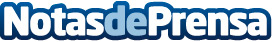 La participación de 176 equipos confirma la esencia solidaria de la Oxfam Intermón Trailwalker 2022Esta nueva edición ha recaudado hasta ahora más de 221.000€ que permitirán el acceso a agua potable a cerca de 30.000 personas en el mundo. Disponibles en este enlace de descarga las imágenes y los vídeos de esta ediciónDatos de contacto:Juan Pablo Torrents-Faura659 510 714Nota de prensa publicada en: https://www.notasdeprensa.es/la-participacion-de-176-equipos-confirma-la Categorias: Sociedad Cataluña Solidaridad y cooperación Otros deportes http://www.notasdeprensa.es